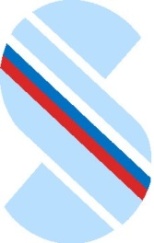 KRITERIJI ZA PODELJEVANJE PRIZNANJŠPORTNE ZVEZE NOVA GORICAPriznanja Športne zveze Nova Gorica ( prej Bloudkove značke) podeljujemo športnim delavcem za večletno uspešno delo in sicer:	- zlato priznanje ( plaketo)			za 30 let delovanja	- srebrno priznanje (plaketo)		za 20 let delovanja	- bronasto priznanje ( plaketo)		za 10 let delovanjaI.	Doba delovanja se praviloma ugotavlja od 15. leta starosti kandidata.II.Priznanja podeljujemo vsako leto na podlagi naslednjih kriterijev:za vzgojno, strokovno in organizacijsko delo na področju množične in vrhunske športne dejavnosti (mentorji, trenerji in drugi amaterski in profesionalni profili strokovnih kadrov, sodniki in organizatorji)za teoretično – strokovno delo (razvojni programi, koncepti oz. strokovni programi za posamezna področja dejavnosti)za pomembno delo na propagandnem področju (akcije, publicistika)za delovanje na področjih za izboljšanje materialne osnove za športno dejavnost)za oskrbo in ekonomsko urejanje, vzdrževanje, gradnje oz. uporabo športnih objektovza aktivno delovanje v izvršnih in strokovnih organih klubov, društev, športnih zvez ter drugih interesnih skupnostih  za pomembno delo na drugih področjih, ki so neposredno ali posredno povezana s športno dejavnostjo (zdravstveno varstvo, projektiranje in podobno).III.Pri podeljevanju priznanj se, poleg skupne aktivne dobe delovanja kandidata na območju športne dejavnosti na širšem območju, upošteva še zlasti njegov ustvarjalni prispevek k napredku športa.Pri športnih delavcih, ki so se redno in organizirano ukvarjali s športno dejavnostjo, se lahko upošteva tudi doba njihovega aktivnega udejstvovanja poleg dobe, ki so jo dosegli skladno s kriteriji v členu II., če so dosegli posebne športne uspehe in s svojimi lastnostmi pomembno prispevali k popularizaciji in razvoju športne dejavnosti v svojem okolju, vendar največ 5 let za bronasto, 10 za srebrno in 15 let za zlato značko.IV.Kandidat lahko prejme priznanje Športne zveze ne glede na to, če je že prejel Bloudkovo nagrado ali plaketo.V.Športna zveza Nova Gorica vodi  register podeljenih priznanj. VI.Kriterije o podeljevanju priznanj Športne zveze sprejme Izvršni odbor na predlog Komisije za priznanja. Spreminjajo in dopolnjujejo se po enakem postopku kot so bili sprejeti.							ŠPORTNA ZVEZA NOVA GORICA